	26 декабря участники Центра «Закон и правопорядок» совместно с сотрудниками  ОДН  ОМВД России «Котласский» Выдряковой И.П. и Наумовым А.Ю. провели новогоднее мероприятие для детей дошкольного и младшего школьного возраста в ГБОУ АО  «Сольвычегодский детский дом № 2».  Девочки подарили детям  настоящую сказку  с вручением новогодних подарков от ОМВД России «Котласский».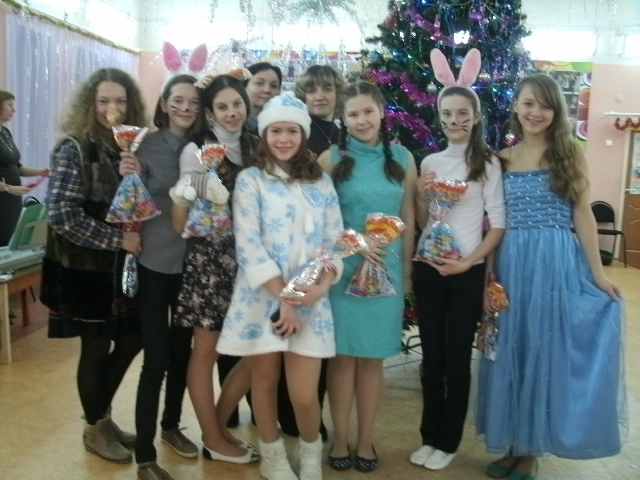 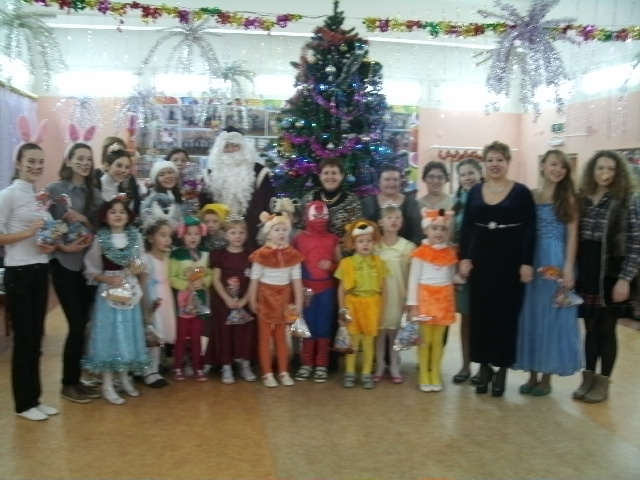 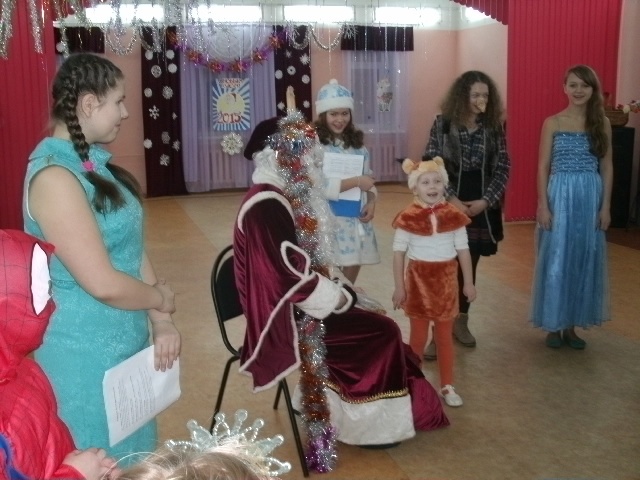 